La fête de Jan HusEn République tchèque, la fête de Jan Hus est la seconde fête nationale du mois de juillet. C´est en effet le 6 juillet 1415 que le réformateur religieux a été brûlé vif comme hérétique, à Constance. La fête est célébrée un peu partout dans le pays, notamment à Husinec, village natal de Jan Hus, en Bohême du sud. Une messe est donnée à Prague, dans la chapelle de Bethléem où Jan Hus avait prêché. Né  vers 1370 à Husinec  d’où il a pris son nom, Jan Hus est un grand érudit. Il a étudié à l’Université de Prague, créée en 1348 par Charles IV. Nommé professeur en 1400, il devient recteur de l´Université un an plus tard. En 1402, il commence à prêcher dans la chapelle de Bethléem à Prague.
Disciple de John Wyclif d'Oxford, Jan Hus prêche contre la vente des indulgences. Il sent que l'Eglise s'écarte de sa mission initiale et qu'elle ne peut plus servir d'exemple au peuple.  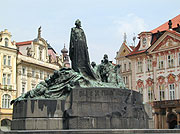 "Cherche la vérité, écoute la vérité, apprends la vérité, défend la vérité jusqu'à la mort car la vérité te sauvera", sont les mots qui ont guidé sa vie et qui sont gravés sur sa statue, place de la Vieille-Ville. Sans doute l’un des personnages les plus importants de l’histoire tchèque, il est reconnu comme symbole des réformes de l’église. Les rues ou les places portant son nom se trouvent dans presque chaque ville du pays mais également dans certaines régions d´Allemagne où la majorité protestante reconnait en Jan Hus le prédécesseur de Martin Luther.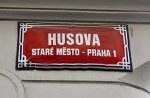 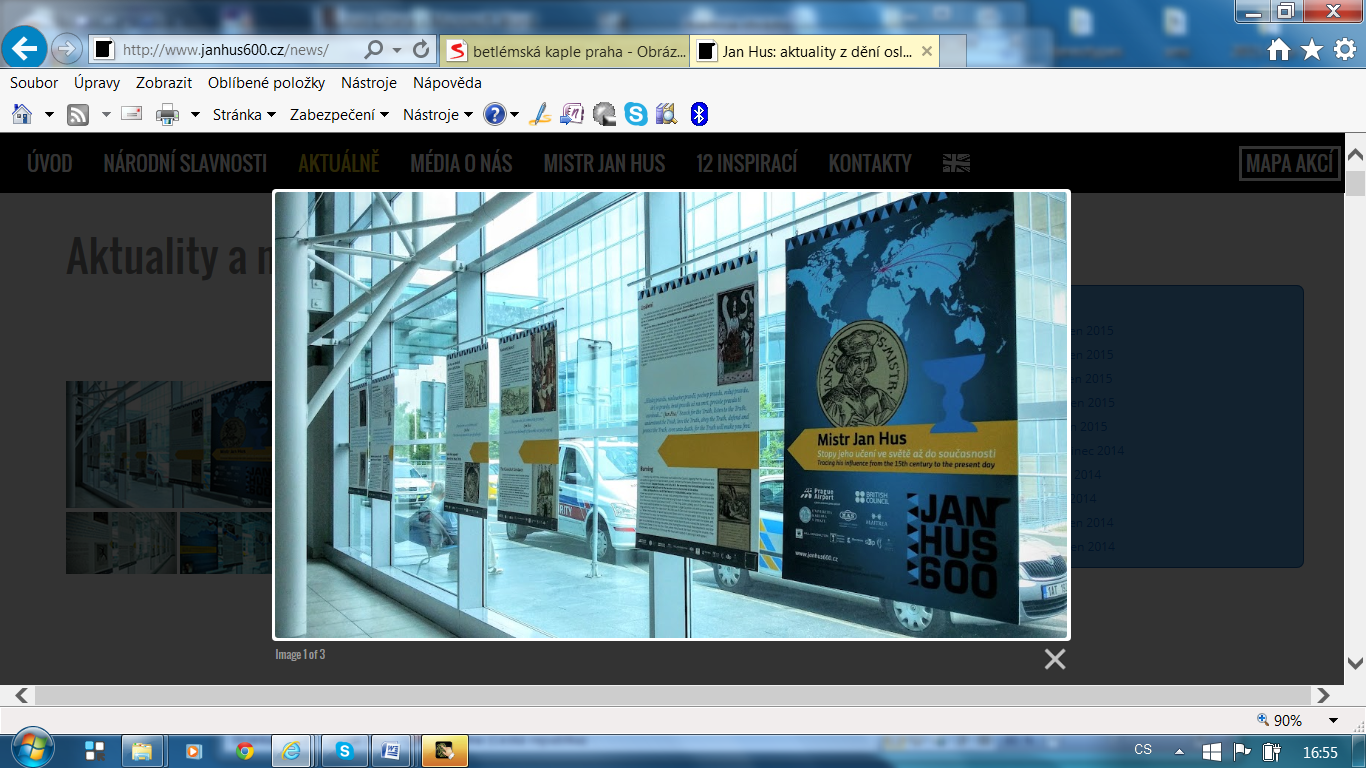 A l´occasion du 600 anniversaire de sa mort, l´aéroport Vaclav Havel à Prague a organisé une exposition du 6 juin à la fin aout 2015 : "Mistr Jan Hus. Stopy jeho učení ve světě až do současnosti."Pour en savoir plus sur la vie et l´oeuvre de ce grand réformateur :http://www.clio.fr/bibliotheque/jean_hus_ou_l_echec_d_une_reforme_catholique.aspGEFD                             Fiche apprenant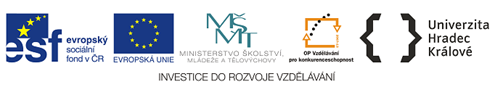 